me,Eá iy .ia je,awm wjg we;s .iaje,a j,g wms wdorh lruq'wm wjg we;s YdL j¾. m%Odk jYfhka fldgia 4 ls'1' .ia  	2'je,a	3' m÷re   4' me,Eá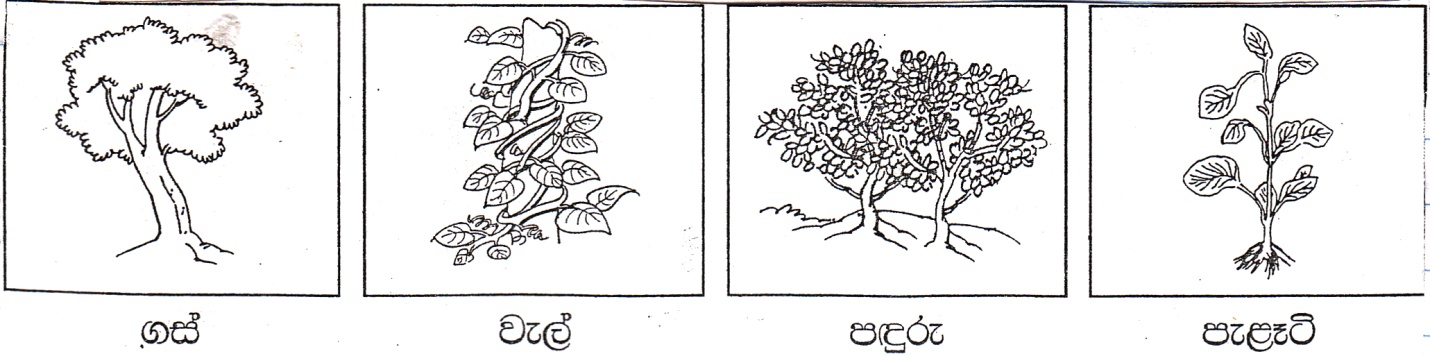 .iaj, úúO ,ËK.iaj, l| Yla;su;a.ia Wiaj jefjkjdwe;eï .iaj, w;= fnfoawe;eï .iaj, w;= fkdfnfoa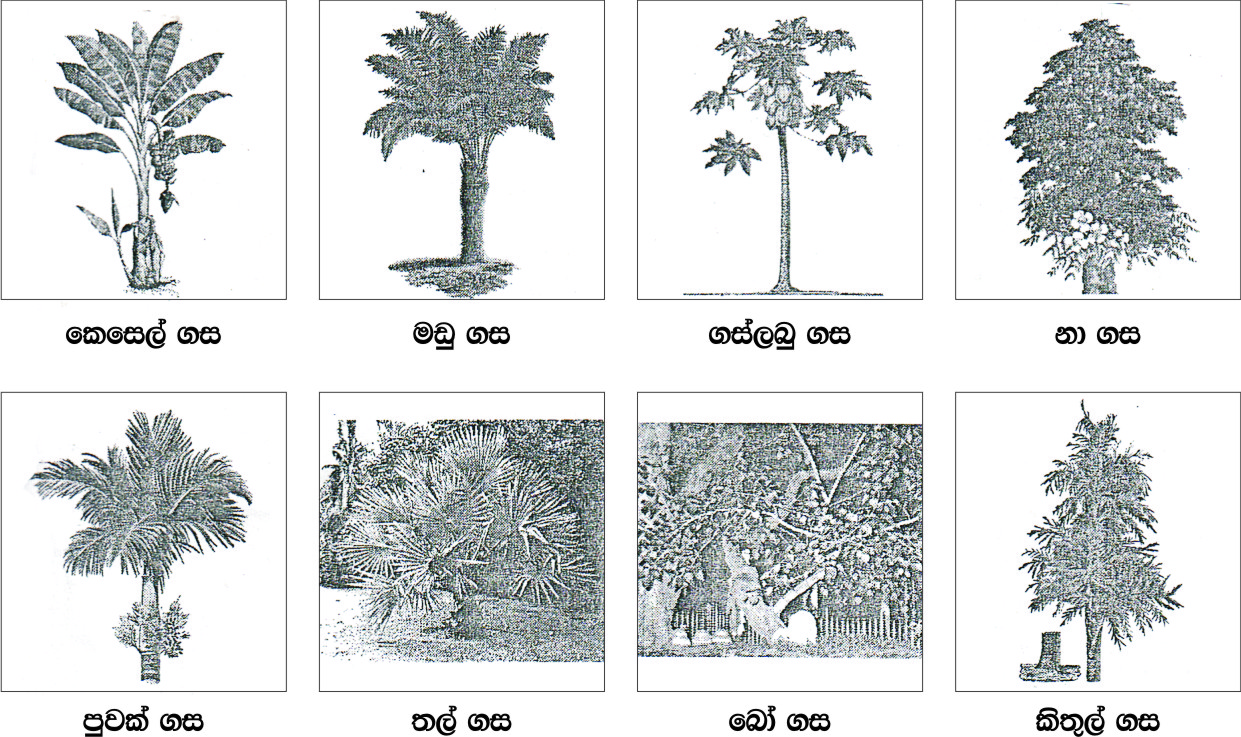 úúO .ia j¾.l¿jr" fmd,a" wU" nqre;" mefmd,a" fodvï;d, j¾.hg wh;a .iafmd,a" ;,a" ls;=,a" mqjla ^w;= fkdfnfoa' uqÿka uq,la fkdue;&jákd ±j j¾. ,nd .kakd .ial¿jr" y,añ,a," f;alal" l¿ueÈßh" ufyda.kS" fldiaje,a j, úúO ,ËKje,a j,g ;ksfhka by<g .uka l< fkdyelsh' kuq;a wdOdrlh u; t;S by<g k.S'úúO je,a j¾.jÜglald " lrú," jegfld¿" msms[a[d" lelsß" oU," fmfk<" bruqiq" w`.=K" yd;djdßh" .ïñßia" nq,;a" je,a fodvïm÷re j, úfYaI ,ËKb;d Wig fkdjefvk" w;= úys§ hk YdL j,g wms m÷re lshuq'm÷re j,g WodyrKrïfma" fmar" b¿la" udk" iejekaord" f.dhï" WK" ly" b`.=re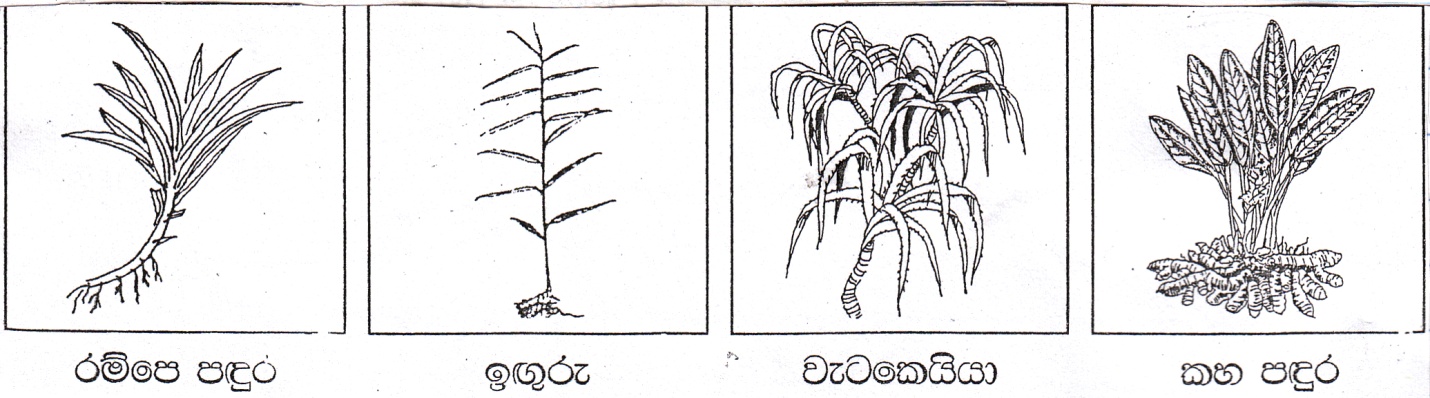 me<Eáb;d Wig fkdjefvk" w;= úys§ fkdhk YdLj,g wms me<Eá lshuq'me<Eá j,g WodyrKfudKrl=vqïìh" l=mamfïkshd" fmd,am,d" ñßia" yq<x;,d" l+v¨" l,d÷re" uÿre;,d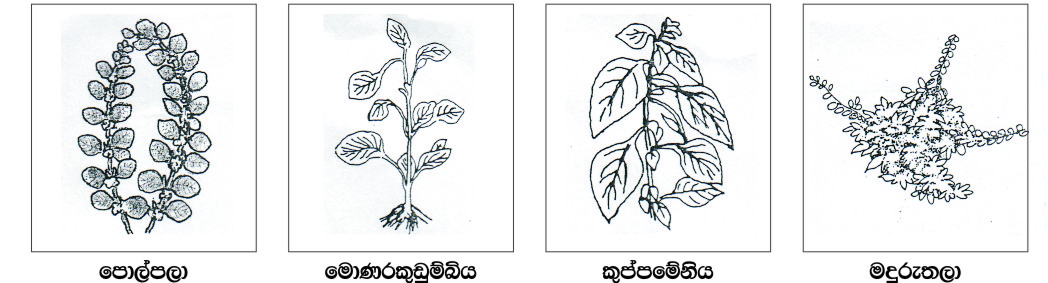 .iaje,a f,dl= ù u,a msmS M,yg .kS'.iaje,aj, u,a j,ska wjg iqkaorfõ' iuyr u,a yg .kafka hï lsis ld,hlg muKs'u,l fldgia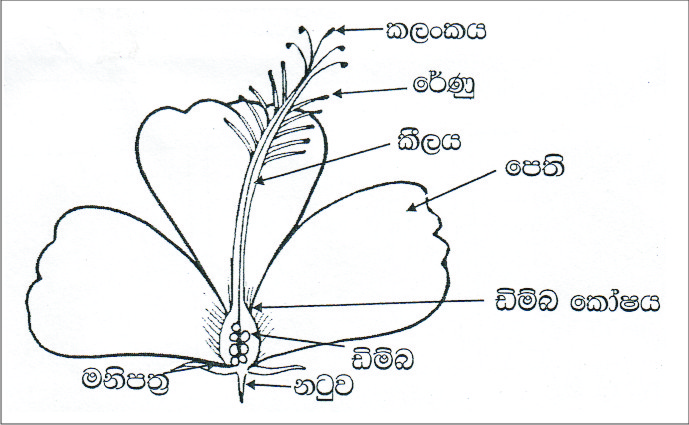 ld,hlg msfmk u,a j¾.trnÿ u,afjila u,aweye< u,aìkr u,auehs u,awU u,a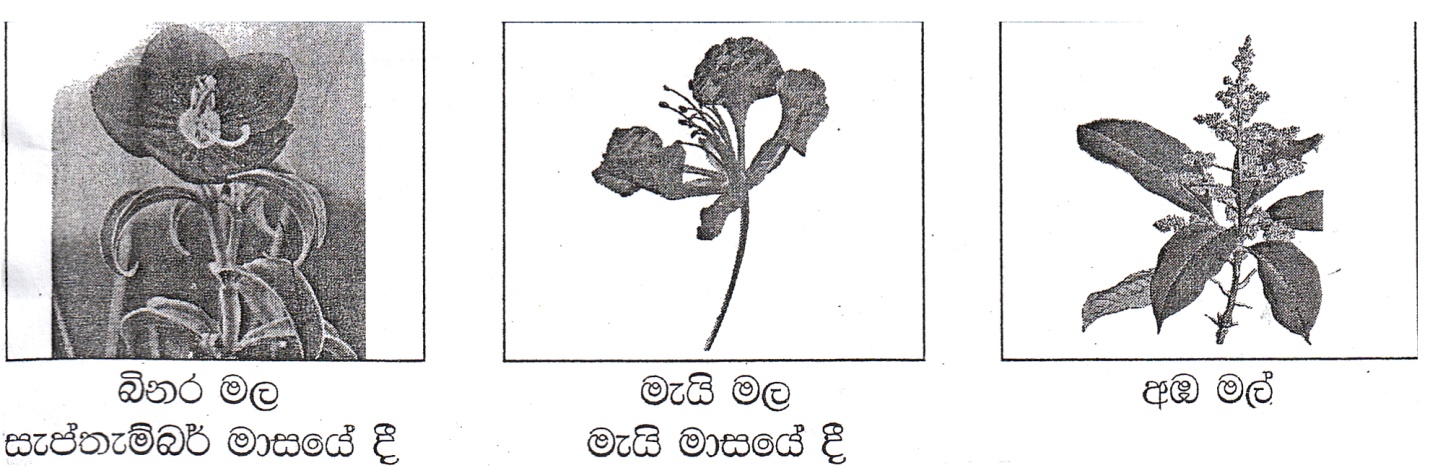 wjqreoao mqrdu msfmk u,a j¾.fmd,a u,fnda.kaú,d u,flfi,a u,jä. u,boao u,wr,shd u,uqiekavdia u,msÉp u,l+v¨ u,fâ,shd u,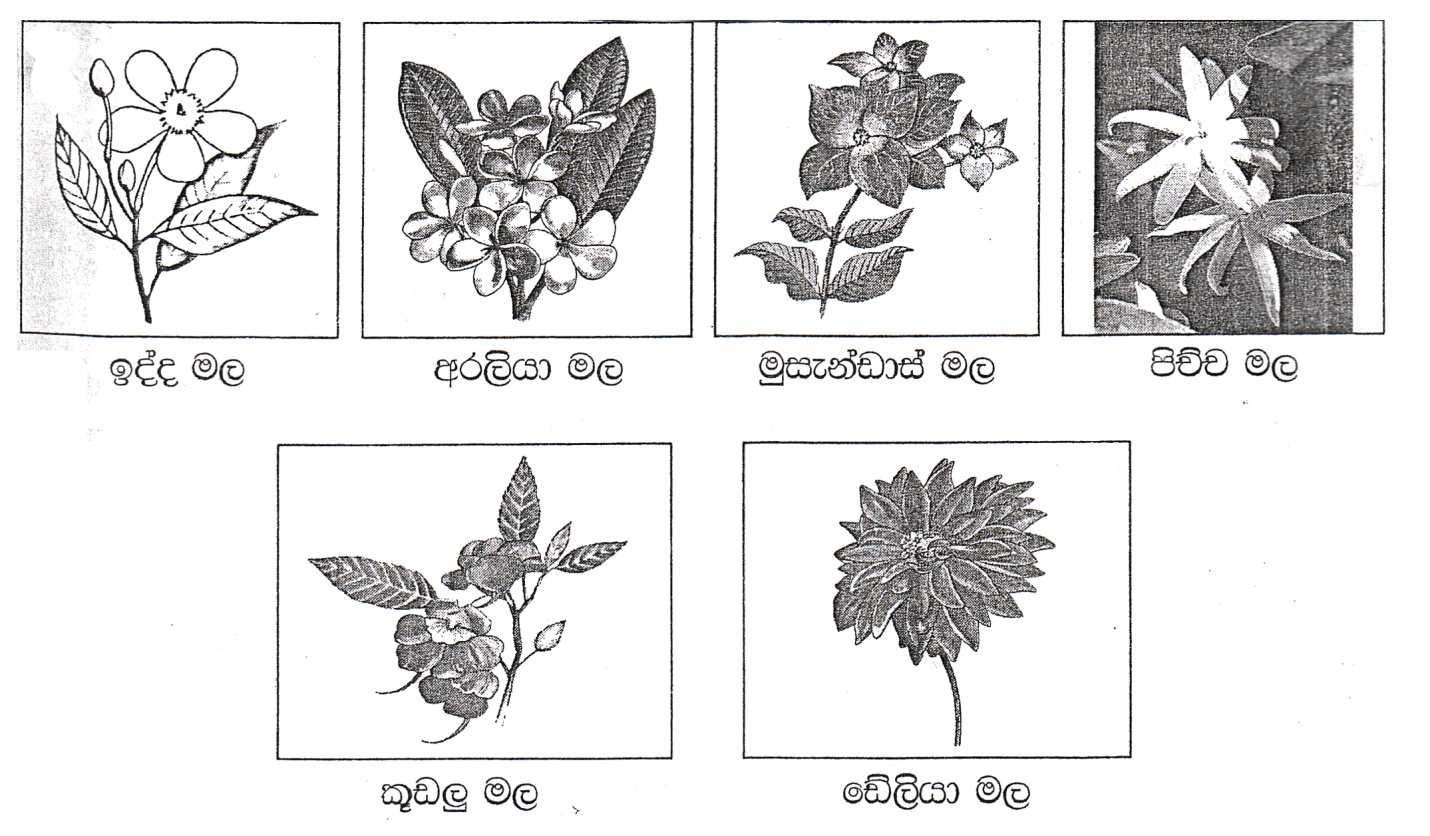 ieliqu(ví'wd¾' .S;dks m%kdkaÿ4 fY%aKsh031 2245426